Безопасный активный отдых зимой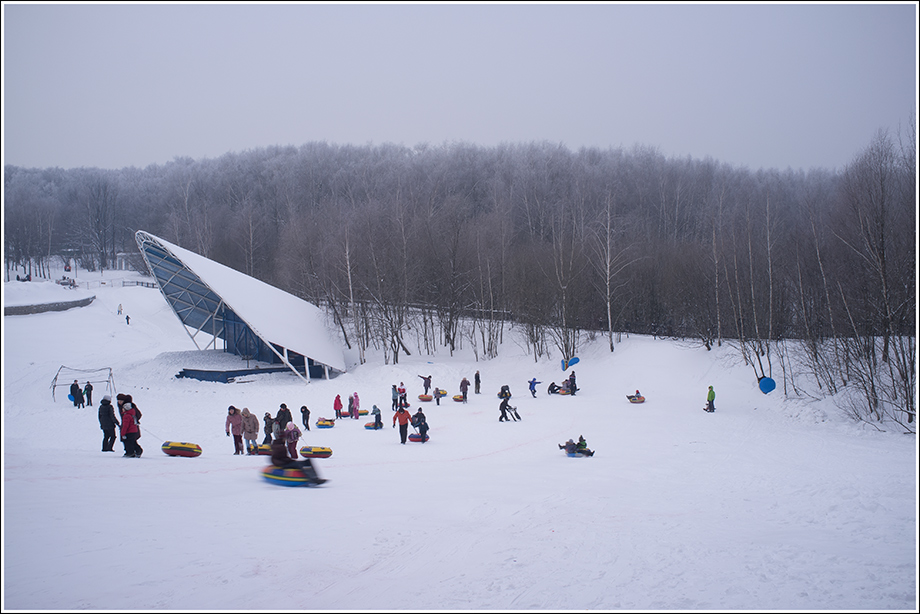 Вопросы обеспечения безопасности населения в период новогодних праздников обсудили на очередном заседании комиссии по предупреждению и ликвидации чрезвычайных ситуаций и обеспечению пожарной безопасности ЮЗАО.Мероприятие прошло в режиме видеоконференции под руководством первого заместителя префекта — первого заместителя председателя комиссии по предупреждению и ликвидации чрезвычайных ситуаций и обеспечению пожарной безопасности ЮЗАО Анзора Алисултанова. В работе комиссии принял участие заместитель начальника управления по ЮЗАО Департамента ГОЧСиПБ Александр Павлов.Комиссией рассмотрен комплекс вопросов, касающихся обеспечения безопасности горожан на водных объектах и в местах зимнего отдыха, находящихся на территории округа.По завершению заседания Анзор Алисултанов обратил внимание присутствующих на важность обсуждаемых вопросов и дал поручение выполнить задачи, утвержденные решением комиссии, в полном объеме и в установленные сроки.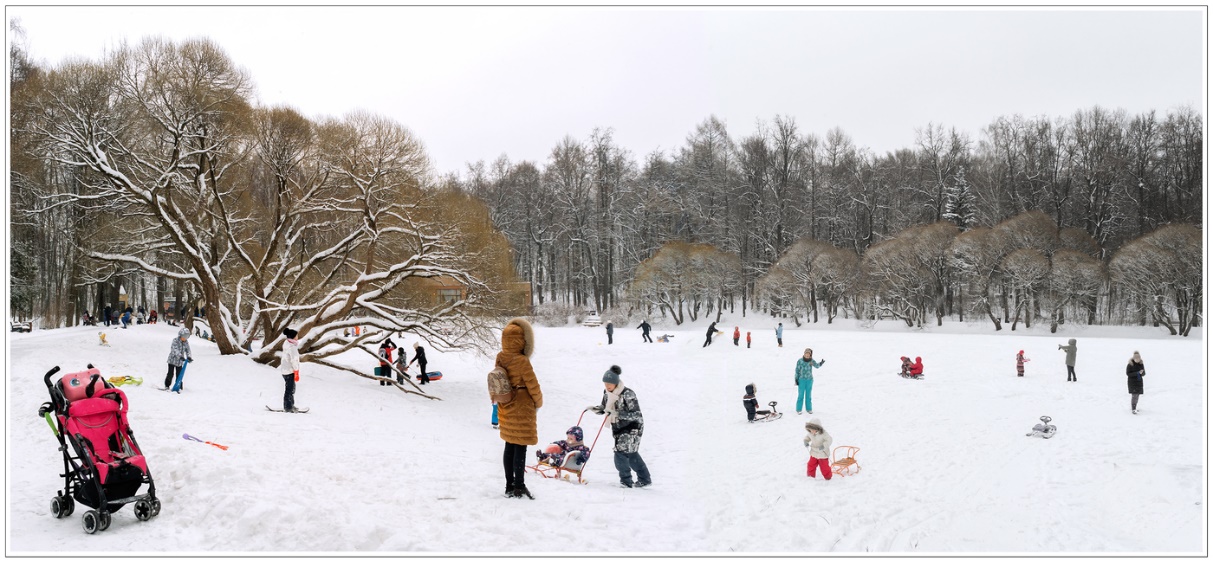 